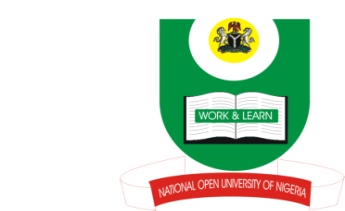 National Open University Of NigeriaDepartment of Criminology & Security StudiesFaculty of Social SciencesUniversity Village, Jabi, Abuja       Pen on Paper Examinations. June, 2017_1Course Code: CSS 432.   Course Title: Human Rights Provision in NigeriaTime Allowed: 3hrs                                                        Credit Unit:  3Instructions: Answer Any Three Questions Only1 mark for correct use of English language.(a)	Highlight the Fundamental Human Rights. 	10marksb)  	Explain the duties of the citizens as provided in Section 24 of the 1999 Constitution.	13marks	Enumerate the fundamental principles of democratic government as provided for in Section 14 of the Constitution.    23marksExplain the terms:Locus standi	6 marksUnited Nations Charter	6marksJudicial Activism	5 marksThe African Charter	6 marksDiscuss the Prerequisites to fair hearing.    23 marksWhat do you know about Compulsory Aquisition of Property?     23 marks